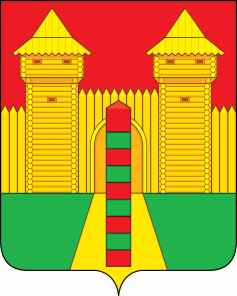 АДМИНИСТРАЦИЯ  МУНИЦИПАЛЬНОГО  ОБРАЗОВАНИЯ «ШУМЯЧСКИЙ   РАЙОН» СМОЛЕНСКОЙ  ОБЛАСТИПОСТАНОВЛЕНИЕот 24.06.2022г. № 321        п. ШумячиВ соответствии со статьей 69.1 Федерального закона от 13 июля 2015 года № 218-ФЗ «О государственной регистрации недвижимости»          Администрация муниципального образования «Шумячский район»                  Смоленской областиП О С Т А Н О В Л Я Е Т:          1. В отношении жилого дома, площадью 36,9 кв.м. расположенного по                адресу: Смоленская область, Шумячский район, п. Шумячи, улица Лесная, дом 14, в качестве его правообладателей, владеющих данным объектом                                  недвижимости на праве совместной собственности, выявлены Васильева Нина Федоровна, 03.02.1954 г.р., место рождения: д. Баландичи Ивановский р-он Брестской обл., паспорт гражданина Российской Федерации: серия 66 00                          № 108269, выдан 31.12.2000 Шумячским РОВД Смоленской обл, код                                 подразделения 672-028, СНИЛС № 046-440-590-50, зарегистрированная по месту жительства: Смоленская область, Шумячский район, п. Шумячи, ул. Лесная, дом 14, Васильев Дмитрий Владимирович,  12.02.1975 г.р., место рождения:                          ГОР. ВЯЗЬМА СМОЛЕНСКАЯ ОБЛ., паспорт гражданина Российской                         Федерации: серия 46 19 № 617927, выдан 22.02.2020 ГУ МВД РОССИИ ПО МОСКОВСКОЙ ОБЛАСТИ, код подразделения 500-072, СНИЛС                                        № 065-714-841-78, зарегистрированный по месту жительства: Московская                      область, г. Лыткарино, ул. Ухтомского, д. 15, кв. 6, что подтверждается                           Договором о бесплатной передаче в собственность граждан занимаемых квартир (жилых домов) в государственном и муниципальном жилищном фонде,                         утвержденным постановлением главы администрации Шумячского района                  Крупеневым П.А. от 26 января 1993 года № 20.        2. Отделу городского хозяйства Администрации муниципального                            образования «Шумячский район» Смоленской области осуществить действия по внесению необходимых изменений в сведения Единого государственного                     реестра недвижимости.        3. Контроль за исполнением настоящего постановления возложить на                       заместителя Главы муниципального образования «Шумячский район»                         Смоленской области Н.М. Елисеенко.    И.п. Главы муниципального образования «Шумячский район» Смоленской области                                       Г.А. ВарсановаО выявлении правообладателя ранее учтенного объекта недвижимости 